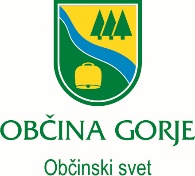 Komisija za mandatna vprašanja, volitve in imenovanjaŠtevilka: 9000-3/2019-92Datum: 18. 5. 2020Komisija za mandatna vprašanja, volitve in imenovanja vas poziva, da podate pisni predlog za:Člana in nadomestni član delovne skupine za obvladovanje lubadarja na Zgornjem Gorenjskem. Obrazložitev:Dne 18. 5. 2020 je občina Gorje prejela poziv od Zavoda za gozdove Slovenija, centralne enote, da v Delovno skupino za obvladovanje lubadarja na Zgornjem Gorenjskem imenuje člana in namestnika člana, ki bo kompetentno zastopal občino Gorje. Rok za obvestilo o imenovanem članu in nadomestnem članu je 22. 5. 2020. Prvi sestanek skupine pa bo že 26. 5. 2020. Namen skupine je oblikovati niz usklajenih aktivnosti za preprečevanje gradacije lubadarja v letu 2020. Skupina se bo dobivala enkrat tedensko in pregledovala izvedene aktivnosti, reševala morebitna nesoglasja oziroma zaplete pri izvedbi dogovorov. Svoje predloge pošljite najkasneje do petka 22. 5. 2020 do 12.00 ure na naslov OBČINA GORJE, Zgornje Gorje 6B, 4247 Zgornje Gorje, s pripisom »Komisija za mandatna vprašanja, volitve in imenovanja – DELOVNA SKUPINA - LUBADAR, ne odpiraj ali po e-pošti: obcina.gorje@gorje.si - pripis v zadevi: DELOVNA SKUPNA – LUBADAR. Predlagatelj mora ob predlogu priložiti tudi pisno soglasje kandidata na predloženem obrazcu. Ta poziv se objavi tudi na spletni strani. Predsednik Komisije za MVVI:Janez Kolenc, l.r.Poslano:vsem strankam in listam zastopanim v občinskem svetuPriloga:soglasjeOBČINA GORJEKomisija za mandatna vprašanja, volitve in imenovanjaZgornje Gorje 6b4247 Zgornje GorjePredlagatelj/ica:………………………………………………………………………………………………………………………………………………………Datum:……………………….PREDLOG ZA ČLANA DELOVNE SKUPINE ZA OBVLADOVANJE LUBADARJA ZA ZGORNJEM GORENJSKEM Na podlagi poziva za zbiranje predloga za člana delovne skupne za obvladovanje lubadarja na Zgornjem Gorenjskem podajam naslednji predlog za člana/članico:…………………………………………………………………………………………………………………………..ime, priimek, naslov kandidataPREDLOG ZA NADOMESTNEGA ČLANA DELOVNE SKUPINE ZA OBVLADOVANJE LUBADARJA ZA ZGORNJEM GORENJSKEM Na podlagi poziva za zbiranje predloga za nadomestnega člana delovne skupne za obvladovanje lubadarja na Zgornjem Gorenjskem podajam naslednji predlog za člana/članico:…………………………………………………………………………………………………………………………..ime, priimek, naslov kandidataSoglasje h kandidaturi je priloženo.Predlagatelj/ica……………………………………………..SOGLASJEH KANDIDATURI ZA ČLANA DELOVNE SKUPINE ZA OBVLADOVANJE LUBADARJA NA ZGORNJEM GORENJSKEMKraj in datum:							Podpis:……………………………………………...				…………………………………………….Komisija bo podatke uporabila zgolj za potrebe kandidacijskega postopka.SOGLASJEH KANDIDATURI ZA NADOMESTNEGA ČLANA DELOVNE SKUPINE ZA OBVLADOVANJE LUBADARJA NA ZGORNJEM GORENJSKEMKraj in datum:							Podpis:……………………………………………...				…………………………………………….Komisija bo podatke uporabila zgolj za potrebe kandidacijskega postopka.ZADEVA:Poziv za zbiranje predlogov za imenovanje člana in nadomestnega člana delovne skupine za obvladovanje lubadarja za Zgornjem Gorenjskem  Podpisani:IME IN PRIIMEK:…………………………………………………………………………………………………………..............................................NASLOV:…………………………………………………………………………………………………………..............................................DATUM ROJSTVA:…………………………………………………………………………………………………………..............................................KRAJ ROJSTVA:………………………………………………………………………………………………………………………………………….TELEFON/e-pošta:…………………………………………………………………………………………………………………………………………..Soglašam h kandidaturi za člana (odbora, komisije, organa) DELOVNE SKUPINE ZA OBVLADOVANJE LUBADARJA NA ZGORNJEM GORENJSKEMObčinskega sveta Občine Gorje.Soglašam h kandidaturi za člana (odbora, komisije, organa) DELOVNE SKUPINE ZA OBVLADOVANJE LUBADARJA NA ZGORNJEM GORENJSKEMObčinskega sveta Občine Gorje.Podpisani:IME IN PRIIMEK:…………………………………………………………………………………………………………..............................................NASLOV:…………………………………………………………………………………………………………..............................................DATUM ROJSTVA:…………………………………………………………………………………………………………..............................................KRAJ ROJSTVA:………………………………………………………………………………………………………………………………………….TELEFON/e-pošta:…………………………………………………………………………………………………………………………………………..Soglašam h kandidaturi za nadomestnega člana (odbora, komisije, organa) DELOVNE SKUPINE ZA OBVLADOVANJE LUBADARJA NA ZGORNJEM GORENJSKEMObčinskega sveta Občine Gorje.Soglašam h kandidaturi za nadomestnega člana (odbora, komisije, organa) DELOVNE SKUPINE ZA OBVLADOVANJE LUBADARJA NA ZGORNJEM GORENJSKEMObčinskega sveta Občine Gorje.